CORSO DI LAUREA MAGISTRALE IN FISICAPERCORSO FISICA GENERALE /  GENERAL PHYSICSper gli studenti immatricolati nell’A.A. 2023/24PIANO STUDI A.A. 2023/2024     PRIMO ANNO - 5 esami caratterizzanti (30 CFU)1 esame a scelta libera  (6 CFU)1 esame affine/integrativo (6 CFU)Il numero di crediti indicato in parentesi per ognuno degli ambiti deve essere raggiunto sommando gli esami del primo e del secondo anno.Indicare gli insegnamenti caratterizzanti a scelta per i seguenti ambiti: Indicare un insegnamento affine e integrativo a scelta: Indicare una attività a scelta tra gli insegnamenti attivati  SECONDO ANNO tanti esami caratterizzanti quanti servono per arrivare a 42CFU1 esame a scelta libera  (6 CFU)1 esame affine/integrativo (6 CFU)Indicare gli insegnamenti caratterizzanti a scelta per i seguenti ambiti: Indicare un insegnamento affine e integrativo a scelta: Indicare una attività a scelta tra gli insegnamenti attivati  Attività obbligatorieComo, 		FIRMA …………………………………………………Approvato nella seduta del CCD del 		IL PRESIDENTE 	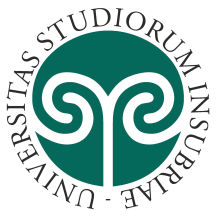 Cognome e NomeMatr.Anno di corso e-mailCell/TelCell/TelAmbito “Sperimentale applicativo” (almeno 6 CFU)Ambito “Sperimentale applicativo” (almeno 6 CFU)SSDcfuOptics with laboratoryFIS/016Basics and Applications of Nonlinear and Quantum OpticsFIS/016Environmental PhysicsFIS/076Scripting And Programming Laboratory For Data AnalysisFIS/016Basis of Medical PhysicsFIS/076Advanced Experimental and Data Analysis Techniques in Particle and Nuclear PhysicsFIS/076Physical basis of diagnostic imagingFIS/076Ambito “Teorico e dei Fondamenti della Fisica” (almeno 12 CFU)Ambito “Teorico e dei Fondamenti della Fisica” (almeno 12 CFU)SSDcfuQuantum Physics IIIFIS/028Theoretical PhysicsFIS/028Physics of Dynamical SystemsFIS/026General RelativityFIS/028Quantum Information TheoryFIS/026Statistical Physics IFIS/026Physics of complex systemsFIS/026Ambito “Microfisico e della Struttura della Materia” (almeno 12 CFU)Ambito “Microfisico e della Struttura della Materia” (almeno 12 CFU)SSDcfuLaser PhysicsFIS/036Solid State PhysicsFIS/036Quantum and semiclassical OpticsFIS/036Many-Body PhysicsFIS/036MetamaterialsFIS/036Elementary Particle PhenomenologyFIS/048Radiation and DetectorsFIS/046Collective Properties of Condensed Matter SystemsFIS/036Ambito “Astrofisico” (non è obbligatorio inserire corsi)Ambito “Astrofisico” (non è obbligatorio inserire corsi)SSDcfuElements of AstrophysicsFIS/057Introduction to cosmologyFIS/056Computational AstrophysicsFIS/056Time-domain AstrophysicsFIS/056Artificial Intelligence for Astrophysical ProblemsFIS/056Corsi Affini e IntegrativiCorsi Affini e IntegrativiSSDcfuDetection And Characterization Of Optical States LaboratoryING-INF/056Optical Signal AnalysisING-INF/056Laboratory of biophysics and photopharmacologyFIS/076Analytical And Probabilistic Methods In Mathematical Physics AMAT/078Analytical And Probabilistic Methods In Mathematical Physics BMAT/078Numerical Solution of PDE’s AMAT/088NanomaterialsCHIM/026Computational Chemical PhysicsCHIM/026Intelligent systemsINF/019Models for biological systems INF/016Ambito “Sperimentale applicativo” (almeno 6 CFU)Ambito “Sperimentale applicativo” (almeno 6 CFU)SSDcfuOptics with laboratoryFIS/016Basics and Applications of Nonlinear and Quantum OpticsFIS/016Environmental PhysicsFIS/076Scripting And Programming Laboratory For Data AnalysisFIS/016Advanced Experimental and Data Analysis Techniques in Particle and Nuclear PhysicsFIS/076Physical basis of diagnostic imagingFIS/076Ambito “Teorico e dei Fondamenti della Fisica” (almeno 12 CFU)Ambito “Teorico e dei Fondamenti della Fisica” (almeno 12 CFU)SSDcfuQuantum Physics IIIFIS/028Geometrical Methods for PhysicsFIS/028Physics of Dynamical SystemsFIS/026General RelativityFIS/028Quantum Information TheoryFIS/026Statistical Physics IFIS/026Statistical Physics IIFIS/026Ambito “Microfisico e della Struttura della Materia” (almeno 12 CFU)Ambito “Microfisico e della Struttura della Materia” (almeno 12 CFU)SSDcfuLaser PhysicsFIS/036Solid State PhysicsFIS/036Quantum and semiclassical OpticsFIS/036Many-Body PhysicsFIS/036MetamaterialsFIS/036Elementary Particle PhenomenologyFIS/048Ambito “Astrofisico” (non è obbligatorio inserire corsi)Ambito “Astrofisico” (non è obbligatorio inserire corsi)SSDcfuElements of Astrophysics FIS/057Introduction to cosmologyFIS/056Computational AstrophysicsFIS/056Time-domain AstrophysicsFIS/056Artificial Intelligence for Astrophysical ProblemsFIS/056Corsi Affini e IntegrativiCorsi Affini e IntegrativiSSDcfuDetection And Characterization of Optical States LaboratoryING-INF/056Optical Signal AnalysisING-INF/056Applied ElectronicsING-INF/016Laboratory of biophysics and photopharmacologyFIS/076Intelligent SystemsINF/019Analytical And Probabilistic Methods In Mathematical Physics BMAT/078Numerical Solution of PDE’s BMAT/088NanomaterialsCHIM/026Computational Chemical PhysicsCHIM/026Cfu 6TirocinioCfu 48Prova Finale